CONTACTO 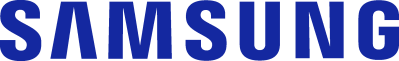 Archetype		Tel: 91 561 94 15samsungmadrid@archetype.co Samsung Galaxy Watch Active2 Under Armour Edition llega a EspañaLa edición exclusiva Under Armour del nuevo Galaxy Watch Active2 está diseñada para deportistas que desean llevar su estado físico al siguiente nivelMadrid – 21 de octubre de 2019 – Samsung Electronics Co., Ltd., anuncia el período de pre-compra en España de la edición exclusiva Under Armour del nuevo Galaxy Watch Active2, el smartwatch diseñado para ofrecer experiencias únicas que ayuden a las personas a alcanzar sus objetivos deportivos. Con esta exclusiva edición, Samsung y Under Armour proporcionan una experiencia de carrera conectada, ofreciendo ventajas en el rendimiento de los corredores, para optimizar su forma física y reducir el riesgo de lesiones a través de funciones solo disponibles en Galaxy Watch Active2 Under Armour Edition.Junto con las características exclusivas del Galaxy Watch Active2, como el exclusivo marco táctil giratorio y One UI, el Galaxy Watch Active2 Under Armour Edition ofrece al usuario muchas más opciones de diseño y controles intuitivos para satisfacer sus necesidades de bienestar físico. Su  esfera presenta un diseño animado de Eclipse que brilla y cambia según la hora del día, con modos de hora y fecha bien definidos, para que siempre pueda identificarlos rápidamente y comenzar a correr.Galaxy Watch Active2 Under Armour Edition ofrece características únicas como el entrenamiento en tiempo real basado en el movimiento y el acceso premium a la comunidad de fitness más grande del mundo a través de MapMyRun, con entrenamientos más intuitivos y completos, y una visualización rápida de su información de fitness. Los usuarios de Galaxy Watch Active2 Under Armour Edition recibirán 6 meses de acceso gratuito a la versión premium de MapMyRun valorado en 15€. Además, los usuarios pueden conectar su calzado a través de UA HOVR  de Under Armour con MapMyRun y recibir los comentarios en tiempo real sobre su entrenamiento (por ejemplo, la longitud del paso) directamente en la pantalla. Al recibir feedback sobre detalles concretos, las zapatillas y el reloj convierten cada carrera en una sesión personal de entrenamiento. De esta forma, el usuario aprenderá más, mejorará su técnica y alcanzará sus metas más rápido, somo si estuviese junto a un entrenador personal.La nueva edición Under Armour posee un cuerpo de aluminio ligero y deportivo, con una esfera diseñada en exclusiva y con dos opciones de tamaño: 44 mm y 40 mm. El modelo de 40mm viene equipado con una correa de color gris, mientras que el de 44mm viene con una de color negra. Ambas correas están hechas con material de fluoroelastómero (FKM) y presentan un diseño transpirable, diferencia destacable frente a la correa del Galaxy Watch Active2, lo que garantiza un ajuste cómodo que optimiza el rendimiento a la hora de hacer deporte.Desde el 18 al 24 de octubre, aquellos usuarios que deseen conseguir su Galaxy Watch Active2 Under Armour Edition de forma preferencial, pueden hacerlo en exclusiva desde https://www.samsung.com/es/. Como obsequio por la pre-compra, todas estas personas recibirán junto a su smartwatch, una correa de cuero valorada en 79,99€ RRP.Samsung Galaxy Watch Active2 Under Armour Edition estará disponible en tiendas a partir del próximo 25 de octubre, por un precio de 359€ el modelo de 44mm y a 339€ el de 40mm. Para más información sobre el Galaxy Watch Active2 Under Armour Edition, por favor visite https://www.samsung.com/es/wearables/galaxy-watch-active2-under-armour/ Sobre Samsung Electronics Samsung inspira al mundo y construye el futuro con ideas y tecnologías transformadoras. La compañía está redefiniendo el mundo de los televisores, smartphones, wearables, tablets, electrodomésticos, sistemas de redes, memorias, sistemas LSI, fabricación de semiconductores y soluciones LED. Para más información, por favor, visite la web Samsung Newsroom news.samsung.com/esSobre Under Armour, Inc.Under Armour, Inc., con sede en Baltimore, Maryland, es un creador, comercializador y distribuidor líder de indumentaria, calzado y accesorios deportivos de marca. Desarrollado por una de las comunidades de fitness y bienestar conectadas digitalmente más grandes del mundo, los productos y experiencias innovadores de Under Armour están diseñados para ayudar a mejorar el rendimiento humano, mejorando así la vida de todos los atletas. Para obtener más información, visite https://about.underarmour.com 